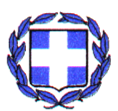 ΕΛΛΗΝΙΚΗ ΔΗΜΟΚΡΑΤΙΑ                                                     _______, __/__/2019ΝΟΜΟΣ _________________                                                     Αρ.πρωτ.: ___ΔΗΜΟΣ _________________            Θέμα: «Αποδοχή Παραίτησης Ειδικού Συνεργάτη»ΑΠΟΦΑΣΗ ΔΗΜΑΡΧΟΥ __/2019          Ο/Η ΔΗΜΑΡΧΟΣ…………………………..Έχοντας υπόψηΤη διάταξη της παρ 9  άρθρο 163 Ν. 3584/07Τον Ο.Ε.Υ. του Δήμου στον οποίο προβλέπεται θέση …………………….Το ΦΕΚ αριθ. ……..  στο οποίο δημοσιεύτηκε η πρόσληψη του ……………………………………….., ως ειδικού συμβούλου για την επικουρία του ΔημάρχουΤο με αριθ. πρωτ. ……… έγγραφο του ανωτέρω με το οποίο κατέθεσε την παραίτησή τουΑΠΟΦΑΣΙΖΟΥΜΕΤην αποδοχή της παραίτησης τ………………………………….. του ………….  με την ιδιότητά του ως ……………… (π.χ. ειδικού συνεργάτη) Η παρούσα να δημοσιευτεί στην Εφημερίδα της Κυβερνήσεως, κατά τις διατάξεις της παρ 9  άρθρο 163 Ν. 3584/07. Ο/Η ΔΗΜΑΡΧΟΣ